30.03.20I am learning to solve problems involving multiplication factsTIP: Write down the multiples in a list for each question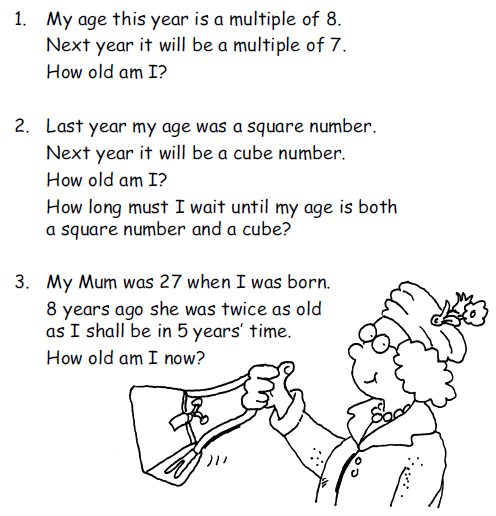 